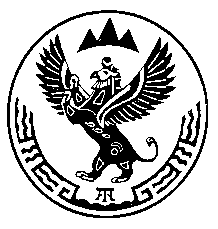 Министерство природных ресурсов, экологии и туризма Республики АлтайПРИКАЗ«  6   » мая 2019 г.                                                                                     №   425                                               г. Горно-АлтайскО прекращении права пользования недрами федеральному государственному бюджетному образовательному учреждению высшего образования «Горно-Алтайский государственный университет»по лицензии ГОА 00032 ВЭВ соответствии с пунктом 1 части 1 статьи 20 Закона Российской Федерации от 21 февраля 1992 года №2395-1 «О недрах»,п р и к а з ы в а ю:1. Прекратить право пользования недрами по лицензии ГОА 00032 ВЭ, выданной федеральному государственному бюджетному образовательному учреждению высшего образования «Горно-Алтайский государственный университет» 29 апреля 1999 года (дата государственной регистрации лицензии), с целевым назначением добыча пресных подземных вод для хозяйственно-питьевых целей скважиной № Г4/92, расположенной в г. Горно-Алтайске, в связи с истечением срока действия лицензии.2. федеральному государственному бюджетному образовательному учреждению высшего образования «Горно-Алтайский государственный университет» в месячный срок с даты принятия приказа сдать оригинал лицензии на право пользования недрами в Министерство природных ресурсов, экологии и туризма Республики Алтай.3. Отделу недропользования и водных отношений (А.С. Сакладов):а) исключить лицензию из единого государственного реестра лицензий на право пользования участками недр местного значения;б) направить копию настоящего приказа ФГБОУ ВО «ГАГУ» (649000, г. ГОрно-Алтайск, ул. Леникина, 1) и Горно-Алтайский филиал ФБУ «Территориальный фонд геологической информации по Сибирскому федеральному округу» (649000, Республика Алтай, г. Горно-Алтайск, ул. Улагашева, д.13).4. Настоящий Приказ вступает в силу со дня его подписания.5. Контроль за исполнением настоящего Приказа возложить на заместителя министра Е.А. Мунатова.Министр                                                                                               Е.В. ЛаринВнесено:Заместителем начальника отдела недропользованияи водных отношений_______________А.С. ТолкочековСогласовано:Заместитель министра_____________ Е.А. МунатовАмургушева А.А., 6-25-27